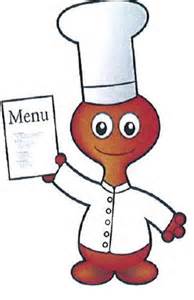 MenusCantineSt Didier En Donjon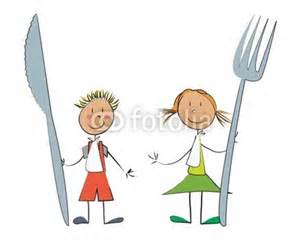 Semaine du 24 au 28 juin 2019Semaine du 1er  au 5 juillet 2019Lundi Carottes rappéesHachi ParmentierFromage Glace MardiTomate – Maïs Beignet de la merBrocolis FromageCocktail de fruitsJeudi Vendredi Jambon – beurreRôti de veauSalsifisCarré fraisFruit de saison                 Répétition kermessePique-nique des enfants fournis par les parentsLundi Betterave en saladeQuenelle sauce MornayRizFromageDessert au choix                 MardiVoyage scolaire       Jeudi Vendredi Taboulé Rosbif Petits pois - carotteFromageFruit de saison Salade HamburgerFritesGlace 